Liste d'inventions françaisesMoyen Âge[modifier | modifier le code]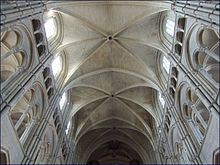 Voûte sexpartite, Cathédrale de Laon1100 : voûte d'arête1110 : voûte sur croisée d'ogive sexpartite1155 : Arc brisé1160 : Arc transverse ogivaux1320 : Verre plat1420 : Fécondation artificielle des œufs de poisson, Dom Pinchonxvie siècle[modifier | modifier le code]1550 : Holomètre, instrument de mesure, (premier brevet d’invention connu en France), Abel Foullon1561 : Tour mécanique à fileter, Jacques Besson1565 : Ligature des vaisseaux sanguins, Ambroise Paré1600 : Bougie moulée, Le Brezxviie siècle[modifier | modifier le code]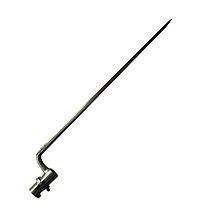 Baïonnette1605 : Journal imprimé, Johann Carolus (Strasbourg)11606 : cassin de métier à tisser, Claude Dangon1611 : Baïonnette1612 : Platine (arme) à silex, Marin Bourgeois 21625 : Invention de la transfusion sanguine1631 : Vernier (mesure), (dispositif de mesure), Pierre Vernier1640 : Cretonne, tissu, Paul Creton1642 : Pascaline, machine à calculer mécanique Blaise Pascal1651 : Sauce béchamel, Louis Béchameil de Nointel1661 : Niveau à bulle d'air, Melchisédech Thévenot31662 : Transports urbains, Blaise Pascal1667 : Transfusion sanguine, Jean Baptiste Denis (sans lendemain du fait de la méconnaissance des groupes sanguins)1670 : Balance à plateaux découverts, Gilles Personne de Roberval1670 : Niveau optique, Jean Picard1679 : Cocotte minute (Autocuiseur), Denis Papin1680 : Fabrication des glaces en verre par coulée sur plateau, Bernard Perrot1687 : Principe d'une machine à vapeur à piston, Denis Papin1688 : Champagne, Dom Pérignon1689 : Pompe centrifuge, Denis Papin41696 : Métronome, (pour rythmer la musique), Étienne Loulié5xviiie siècle[modifier | modifier le code]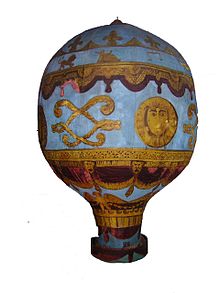 Mongolfière inventée par les Montgolfier1705 : Parapluie pliant, J Marius1707 : Bateau à vapeur, Denis Papin1710 : Bidet (meuble)1714 : Mat de charge, F Ressin1719 : Papier à fibre de bois, Réaumur1725 : Métier à tisser programmable par ruban perforé, Basile Bouchon1732 : Tube de Pitot, Henri Pitot1735 : Appendicectomie, Claudius Amyand1738 : Automate joueur de flute, Jacques de Vaucanson1743 : Ascenseur à contrepoids, De Velayer1744 : Réverbère, Dominique-François Bourgeois1745 : Opération de la cataracte par ablation du cristallin, Jacques Daviel1747 : électromètre (mesure de la charge électrique), Jean Antoine Nollet1747 : Imperméable, François Fresnau61748 : Horloge à échappement à détente, Pierre Le Roy1750 : Semoir mécanique à alvéoles, Henri Louis Duhamel du Monceau1751 : Tour (machine-outil) à charioter, Jacques de Vaucanson1751 : Machine à raboter, Nicolas Focq1754 : Semoir à cuiller, Diancourt1754 : Aquatinte, procédé de gravure, François-Philippe Charpentier1756 : Sauce mayonnaise1759 : Clavecin électrique, Jean-Baptiste Thillaie Delaborde1760 : Liquide fumant de Cadet, Composé organométallique, Louis Claude Cadet de Gassicourt1765 : Ceinture de sauvetage, Jean-Baptiste de La Chapelle1768 : Aréomètre (mesure de la masse volumique d'un liquide), Antoine Baumé1768 : Tuyau en caoutchouc, J Macquer1770 : Automobile, Joseph Cugnot1770 : Métier à tisser à chaine, Jacques de Vaucanson1770 : Dentier en porcelaine, Alexis Duchateau71775 : Eau de Javel, Claude Louis Berthollet1776 : Métier à dentelles, Leturc1780 : Calorimètre (mesure des quantités de chaleur), Antoine Lavoisier, Pierre-Simon de Laplace81783 : Aérostat (Montgolfière), Joseph et Étienne de Montgolfier1783 : Parachute, Louis-Sébastien Lenormand1791 : Guillotine, Antoine Louis1791 : Camembert, Marie Harel1791 : Synthèse de la soude à partir de sel marin, (procédé Leblanc), Nicolas Leblanc1793 : Ambulance volante, Dominique-Jean Larrey1794 : Télégraphie aérienne, Claude Chappe1795 : Conserve alimentaire, Nicolas Appert1795 : Crayon, Nicolas-Jacques Conté1795 : Poudre à canon au chlorate de potassium, Claude-Louis Berthollet1795 : Bélier hydraulique, Joseph-Michel Montgolfier1798 : Machine à fabriquer du papier en continu, Louis Nicolas Robert1798 : Métier textile circulaire, Decroise1798 : Montre à échappement et à cheville, L. Perron1799 : Système international d'unitésAnnées 1800[modifier | modifier le code]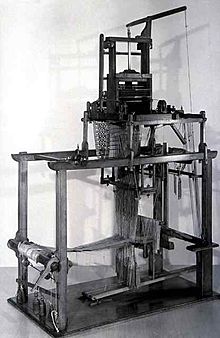 Métier à tisser Jacquard1800 : Métier à tisser Jacquard, Joseph Marie Jacquard1800 : Cafetière à percolation, Jean Baptiste de Belloy1800 : Semoir à barillet, Christophe-Joseph-Alexandre Mathieu de Dombasle1800 : Spéculum, Joseph Récamier (réinvention, déjà utilisé durant l'antiquité)1800 : Pile électrique, Alessandro Volta1801 : Harpe à double mouvement, Sébastien Érard1801 : Gaz d'éclairage, Philippe Lebon1805 : Allumettes1806 : Morphine, Armand Seguin, Bernard Courtois, Charles DerosneAnnées 1810[modifier | modifier le code]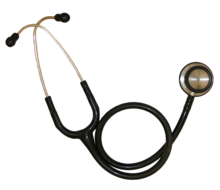 Stéthoscope1810 : Machine à filer le lin, Philippe de Girard1810 : Piano à pédale, Sébastien Érard1815 : Acide cyanhydrique, Louis Joseph Gay-Lussac1815 : Sécateur, Antoine François Bertrand de Molleville1816 : Cardeuse mécanique de laine, Godard1817 : Alambic à distillation continue, Charles Derosne1818 : Chaux hydraulique, Louis Vicat1818 : Eau oxygénée, Louis Jacques Thénard1818 : Géothermie, François de Larderel1818 : Tunnelier, Marc Isambart Brunel1818 : Amorce à percussion, François Prélat1819 : Mesure de la tension artérielle, Jean-Léonard-Marie Poiseuille1819 : Stéthoscope, René-Théophile-Hyacinthe LaënnecAnnées 1820[modifier | modifier le code]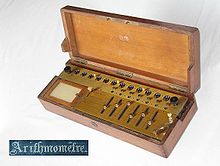 Arithmomètre1820 : Quinine, Joseph Bienaimé Caventou et Joseph Pelletier1820 : Arithmomètre, machine à calculer mécanique, Charles Xavier Thomas de Colmar1821 : Lentille à échelon, Augustin Fresnel1821 : Dynamomètre, Gaspard de Prony1822 : lithotriteur, (traitement des calculs rénaux), Jean-Jacques-Joseph Leroy d'Étiolles1822 : Chronographe encreur, Nicolas Matthieu Rieussec1823 : Bougie stéarique, Eugène Chevreul1823 : Pont suspendu à câbles métalliques, Marc Seguin1824 : Alcoomètre, Louis Joseph Gay-Lussac1825 : Obusier Paixhans, Henri-Joseph Paixhans1825 : Photographie, Nicéphore Niepce1826 : Endoscopie, Pierre Salomon Ségalas1826 : Dérouleuse pour bois, J. Pape1827 : Différentiel, Onésiphore Pecqueur (réinvention, déjà connu durant l'Antiquité[réf. nécessaire])1827 : Roue en dessous à aube courbe, Jean-Victor Poncelet1827 : Sténotype, Benoît Gonod1827 : Synthèse chimique du bleu-outremer, Jean-Baptiste Guimet1828 : Taille-crayon, Bernard Lassimone91828 : Cartouche à broche, Casimir Lefaucheux1829 : Locomotive à Chaudière tubulaire, Marc Seguin1829 : Système Braille, Louis Braille1829 : Serrure incrochetable, Alexandre Fichet1829 : Serrure à deux pennes, Charles-Louis Sterlin, Eugène Bricard1829 : Cellule solaire, Antoine BecquerelAnnées 1830[modifier | modifier le code]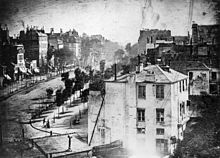 Daguerréotype1830 : Machine à coudre, Barthélemy Thimonnier1830 : Objectif photographique, Chevalier1830 : Tour (machine-outil) universel, Étienne Calla1830 : Balles (d'arme à feu) cylindro-coniques et cylindro-sphériques, Henri-Gustave Delvigne1831 : Allumette phosphoriques à friction, Charles Sauria1831 : Fabrication industrielle des briques, Auguste Virebent1832 : Alternateur électrique, Hippolyte Pixii1832 : Turbine hydraulique, Benoit Fourneyron1832 : Anthracène, JB Dumas, Auguste Laurent1834 : Otoscope, instrument médical pour l'appareil auditif, Jean-Pierre Bonnafont1835 : Polychlorure de vinyle (PVC), Henri Victor Regnault1835 : Machine à cintrer, E. Philippe1835 : Tuile mécanique, Joseph Gillardoni1836 : Turbine axiale, Pierre Fontaine-Baron1836 : Chromolithographie, impression en couleur, Godefroy Engelmann1836 : Fibre de verre, Ignace Dubus-Bonnel1837 : Siphon à soda, Antoine Perpigna101838 : Daguerréotype, Louis Daguerre1838 : Acide nitrique par oxydation de l'ammoniac, Frédéric Kuhlmann1839 : Cellule photovoltaïque, Antoine BecquerelAnnées 1840[modifier | modifier le code]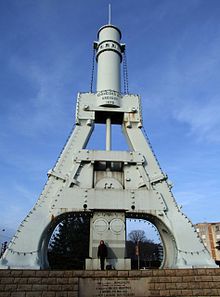 Marteau-pilon du Creusot1840 : Machine à couper le papier (massicot), Guillaume Massiquot1840 : Procédé Triger de fondation par air comprimé, Jacques Triger1840 : Ciment moderne, Louis Vicat1840 : carabine à tige, Louis-Étienne Thouvenin1840 : Métier rectiligne à volant, Poivret1840 : Moteur à air comprimé, Andraud, Tessier de Motay1841 : Tuile à emboîtement (tuile mécanique), Gilardoni Frères1841 : Marteau-pilon, François Bourdon (Le Creusot)1841 : Acide picrique par phénol, Auguste Laurent1841 : Bobine d'induction, Antoine Masson, Louis Breguet1842 : Arithmaurel, Timoleon Maurel1842 : Harmonium, instrument de musique, Alexandre-François Debain1842 : Canon à frein de bouche, Antoine Hector Thésée Treuille de Beaulieu1842 : Montre à remontoir à étrier, Adrien Philippe1844 : Synthèse de la digitaline (médicament pour le cœur), Claude-Adolphe Nativelle1844 : Baromètre anéroide, Lucien Vidi1845 : Cartouche à percussion annulaire, Cartouche à percussion annulaire1846 : Serrure à combinaison, Alexandre Fichet1847 : Réveille-matin réglable, Antoine Redier1847 : Marégraphe, Remi Chazallan1847 : Photographie sur verre, Abel Niépce de Saint-Victor1847 : Ciment armé, Joseph Lambot1848 : Micromètre (appareil de mesure), Jean-Louis Palmer1848 : Balle Minié, Montgomery, Henri-Gustave Delvigne, Claude Étienne Minié1849 : Manomètre métallique, Tube de Bourdon, Eugène BourdonAnnées 1850[modifier | modifier le code]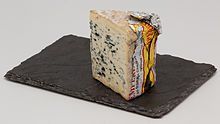 Bleu d'Auvergne1850 : Colloïde photosensible (gravure photomécanique), Alphonse Poitevin1850 : Bleu d'Auvergne, (fromage), Antoine Rousse1850 : Navire de ligne à vapeur, le Napoléon, Henri Dupuy De Lôme1851 : Photographie par plaque de verre, Claude Félix Abel Niépce de Saint-Victor1851 : Tôle ondulée, P Carpentier1852 : Cuirassé à coque en fer, La Gloire, Henri Dupuy De Lôme1852 : Dirigeable Giffard, Henri Giffard1852 : Gyroscope, Léon Foucault1852 : Ferrotype, technique photographique, Adolphe-Alexandre Martin1853 : Aspirine, Charles Frédéric Gerhardt (découverte de l'acide acétylsalicylique et dépôt de brevet)1854 : Production industrielle de l'aluminium, Henri Sainte-Claire Deville1855 : Nettoyage à sec, Jean-Baptiste Jolly1855 : Machine à vapeur à surchauffeur, Gustave-Adolphe Hirn1855 : Frein d'urgence pour les locomotives, Charles-Urbain Bricogne1856 : Sarrusophone, instrument de musique, Pierre-Auguste Sarrus, Pierre-Louis Gautrot1856 : Héliogravure, Abel Niépce de Saint-Victor1857 : Télescope à miroirs parabolique en verre, Léon Foucault1857 : Bétonnière, Cézanne1857 : Machine frigorifique à compression, Ferdinand Carré1857 : Avion motorisé sans pilote (modèle réduit), Félix du Temple1858 : Injecteur, Henri Giffard1859 : Fuchsine, (colorant), Verguin1859 : Rouleau compresseur à vapeur, L Lemoine1859 : Microfilm, René Dagron1859 : Batterie rechargeable (Accumulateur au plomb), Gaston Planté1859 : Réfrigérateur à absorption de gaz, Ferdinand Carré1859 : Servomoteur, Joseph Farcot1859 : Moteur à explosion, Étienne LenoirAnnées 1860[modifier | modifier le code]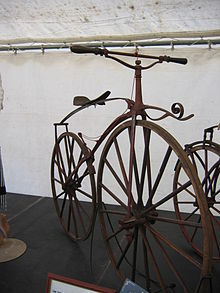 Vélocipède à pédales1860 : Frein à air comprimé, Désiré Martin1860 : Bande Velpeau, Alfred Velpeau1860 : Excavateur à godets, Alphonse Couvreux1860 : Photosculpture, François Willème1861 : Vélocipède à pédales, Michaudine, Pierre Michaux1861 : Marteau-piqueur pneumatique, Germain Sommeiller1862 : Synthèse de l'acétylène, Marcellin Berthelot1863 : Sous-marin à moteur, Plongeur (sous-marin), Charles Brun, Cdt Bourgois1863 : Machine frigorifique à l'ammoniac, Ferdinand Carré1864 : Scaphandre autonome, (avec bouteilles d'air comprimé) Benoit Rouquayrol, Auguste Denayrouze1865 : Four Martin (production de l'acier), Pierre-Emile Martin1865 : Pasteurisation, Louis Pasteur1865 : Cartouche à percussion centrale, Boxer, Schneider1865 : Acétate de cellulose, Paul Schützenberger1866 : Montre à diapason, Louis Breguet1866 : Pile sèche, (Pile Leclanché), Georges Leclanché1866 : Extincteur chimique, F Carlier1867 : Acier à coupe rapide, Henri Aimé Brustlein 111867 : Ascenseur hydraulique, Félix Léon Edoux1867 : Phototypie, procédé d'impression, Cyprien Tessié du Motay, Charles-Raphaël Maréchal1869 : Margarine, Hippolyte Mège-Mouriès1869 : Roulement à billes pour véhicule, Jules Pierre Suriray1869 : Photographie en couleurs, Charles Cros, Louis Ducos du Hauron1869 : Vélo à chaine, A. Guilmet1869 : Usine frigorifique, Charles TellierAnnées 1870[modifier | modifier le code]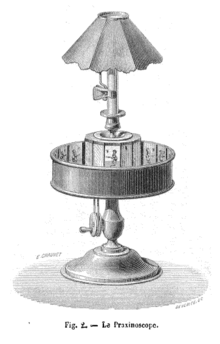 Praxinoscope1871 : Moto, Louis-Guillaume Perreaux1871 : Montre à échappement à tourbillon, Abraham-Louis Breguet1874 : Verre trempé, La Bastie1874 : Code Baudot, (code télégraphique), Emile Baudot1875 : Raquette de tennis en cordage de boyaux, Pierre Babolat1875 : Moteur refroidi par air, A De Bishop1875 : Locomotive compound, Anatole Mallet1876 : Navire frigorifique, Charles Tellier1877 : Praxinoscope, jouet optique, Émile Reynaud1877 : Liquéfaction de l'oxygène, Louis Paul Cailletet1878 : Automobile à vapeur produite en série, Amédée Bollée1879 : Rhéostat (Appareil de réglage du courant), Louis Clerc1879 : Autoclave (appareil de stérilisation), Charles Chamberland12Années 1880[modifier | modifier le code]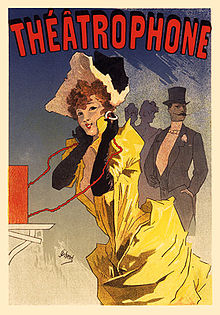 Théâtrophone1880 : Couveuse, Odile Martin, Stéphane Tarnier131880 : Magnéto d'allumage basse tension, Fernand Forest1881 : Vaccin contre le charbon (pour les animaux), Louis Pasteur141881 : Bouillie bordelaise, (protection de la vigne) Ulysse Gayon, Alexis Millardet1881 : Stéréophonie, Clément Ader1881 : Fosse septique, Jean-Louis Mouras, Abbé Moigno151881 : Hors-bord, Gustave Trouvé1881 : Voiture électrique, Gustave Trouvé1881 : Théâtrophone, Clément Ader1881 : Bigophone, Instrument de musique, Romain Bigot1881 : Transport d’électricité sur longue distance, Marcel Deprez1882 : Transformateur électrique, Lucien Gaulard, John Dixon Gibbs1882 : Fusil photographique, Étienne-Jules Marey1883 : Poubelle, Eugène-René Poubelle1883 : Pistolet à peinture, Alexandre-Ferdinand Godefroy1884 : Soie artificielle (nitrocellulose), Hilaire de Chardonnet1884 : Poudre sans fumée, Paul Vieille1884 : filtre Chamberland, (élimination des micro-organismes), Charles Chamberland1884 : Parfum à éléments de synthèse (non naturels), Paul Parquet, Houbigant (parfumeur)1884 : Pulvérisateur, Victor Vermorel1884 : Automobile mue par un moteur à pétrole à 4 temps, Edouard Delamare-Deboutteville1885 : Vaccin contre la rage, Louis Pasteur1885 : Carburateur à niveau constant, Fernand Forest1886 : Production d'aluminium par électrolyse, Paul Héroult1886 : Pyromètre thermoélectrique (mesure de la température à distance), Henri Le Chatelier1886 : Arracheuse de betteraves, A Bajac 161887 : Four à arc électrique industriel, Paul Héroult1887 : Générateur à vaporisation instantanée pour moteur à vapeur17, Léon Serpollet1888 : Machine à écrire pour aveugles (en braille), Auguste Mauler1888 : Machine à calculer à extraire les racines carrés, Léon Bollée1888 : Sérothérapie (utilisation de sérum en médecine), Charles Richet1888 : Fer à friser électrique, Alexandre-Ferdinand Godefroy1888 : Théâtre optique, Charles-Émile Reynaud1889 : Soutien gorge moderne, Herminie Cadolle181889 : Calculatrice à crosses (Arithmographe), Louis Troncet1889 : Réchaud transparent à alcool, Henri GautreauAnnées 1890[modifier | modifier le code]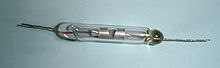 Cohéreur à limailles1890 : Appareil volant (Éole) précurseur de l'avion, Clément Ader1890 : Rayonne (cuprammonium), Louis Henri Despeissis1890 : Sèche-cheveux, Alexandre-Ferdinand Godefroy 191890 : Cohéreur à limailles, (détecteur d'onde électromagnétiques) Édouard Branly1891 : Sérum antidiphtérique, Emile Roux1891 : Anaglyphe (images vues en relief), Louis Ducos du Hauron1891 : Pneumatique démontable à chambre à air, Edouard Michelin201891 : Spectroheliographe, Henri Deslandres21.1891 : Photographie en couleurs par franges d'interférence, Gabriel Lippman1892 : Ballon-sonde, Gustave Hermite1892 : Lampe à acétylène, Henri Moissan1893 : Eclairage holophane, André Blondel1893 : herse écroûteuse, Antoine Bajac1893 : Verre armé, L Appert1893 : Oscillographe, (étude graphique des courants), André Blondel221894 : Machine à fabriquer les bouteilles, Claude Boucher1894 : Projecteur de cinéma, Auguste et Louis Lumière1894 : Télégraphe à retransmetteur automatique, Emile Baudot1895 : Automobile équipée de pneumatiques (l'Éclair), Michelin201895 : Dérailleur pour vélo, "polycelere", Jean Loubeyre1895 : Automobile à allumage par batterie, Albert de Dion, De Dion-Bouton1895 : Camion à moteur à essence, Panhard et Levassor231896 : Canon à frein hydropneumatique (Canon de 75), Emile Rimailho, Joseph-Albert Deport, Sainte-Claire Deville1896 : Sérum anticholérique, Emile Roux1897 : Autorail, Léon Serpollet241897 : Hydroglisseur, Charles de Lambert1898 : Boîte de vitesses à prise directe, Louis Renault1898 : Embrayage à friction, De Dion-Bouton1898 : Carbure de bore, Henri Moissan1899 : Bobine Oudin, (production d'arc électrique), Paul Oudin, Arsène d'ArsonvalAnnées 1900[modifier | modifier le code]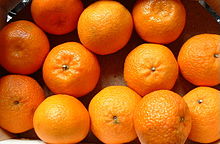 Clémentine1900 : Clémentine, Vital Rodier1900 : Turbine à vapeur à étage de pression, Auguste Rateau1900 : Thermomètre à ether de pétrole, Arsène d'Arsonval1900 : Accéléromètre, Eugène Huguenard1900 : Sous-marin moderne à double coque et propulsion mixte, Narval (sous-marin), Maxime Laubeuf1900 : Cinéorama, procédé de projection cinématographique sur 360 degrés,Raoul Grimoin-Sanson1901 : Fabrication mécanique du verre par étirage, Émile Gobbe1901 : Lipiodol, médicament à base d'iode et produit de constraste en radiologie, Marcel Guerbet, Laurent Lafay 251902 : Procédé industriel de liquéfaction de l'air, Georges Claude1902 : Moteur multisoupape, Panhard & Levassor1902 : Scooter, Auto-Fauteuil (société)1902 : Moteur V8, Clément Ader1902 : Frein à tambour pour voitures, Louis Renault261903 : train routier à traction continue, Charles Renard1903 : Anesthésique local de synthèse (Stovaïne), Ernest Fourneau271903 : Verre feuilleté, Triplex, Édouard Bénédictus1903 : Bec Meker, appareil de chauffage utilisé en laboratoire, Georges Méker1903 : Turbine à gaz à explosion, Armengaud1903 : Moto à suspension avant, Truffault (société)1903 : Soudage oxyacétylénique, Fouch, Picard1904 : Moto à fourche télescopique, Terrot (société)1904 : Valda (pastille), Henri-Edmond Canonne1905 : Aileron d'avion, Robert Esnault-Pelterie1905 : Machine à colorier les films, (pathéchrome) Pathé, Gaumont1905 : Pneu à clous, Michelin201905 : Test d'intelligence, Alfred Binet, Théodore Simon1906 : Manche à balai d'avion, Robert Esnault-Pelterie1906 : Lyophilisation, Arsène d'Arsonval, F Bordas1907 : Teinture de synthèse pour cheveux, Eugène Schueller1907 : Autochrome (photographie en couleur), Auguste et Louis Lumière1907 : Pétanque, Jules Hugues1907 : Avion Monoplan, Robert Esnault-Pelterie1907 : Stéréo-cinéma, appareil optique, Émile Reynaud1907 : Hélicoptère, Paul Cornu1907 : Test Mantoux pour la détection de la tuberculose, Charles Mantoux1908 : Bélinographe, (transmission d'images à distance) Édouard Belin1908 : Pneu jumelé, (pour poids lourds), Michelin 201908 : Dessin animé cinématographique, Emile Courtet dit Emile Cohl1909 : Transmission instantanée d'images, ancêtre de la Télévision, Georges Rignoux et A. Fournier.1909 : Cent-Vues, appareil photographique utilisant le 35 millimètres, médaille d'or au concours Lépine, Étienne MollierAnnées 1910[modifier | modifier le code]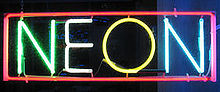 Tube au néon, inventé par Georges Claude1910 : Tube au néon, Georges Claude1910 : Hydravion, premier vol autonome, Henri Fabre1910 : variateur de vitesse pour moto, Terrot (société)1910 : Avion volant à plus de 100 km/h, Louis Blériot1910 : Autochenille, Adolphe Kégresse1911 : Radiophare, André Blondel1911 : Badin, instrument de mesure la vitesse d'un avion, Raoul Badin1912 : Avion entièrement métallique, Ponche, Primard1912 : Fréquencemètre, René Barthélémy1913 : Poste de triage automatique1913 : Roue en acier démontable (roue de secours), Michelin201913 : Statoréacteur1914 : Palme (plongée) modernes, Louis de Corlieu1915 : Sonar, Paul Langevin1915 : Tulle gras, type de pansement, Auguste Lumière1915 : Tube de rouge à lèvres coulissant, Maurice Levy281916 : Fusées Le Prieur, roquettes incendiaires pour avion, Yves Le Prieur1917 : Char de combat à tourelle pivotante, FT-17, Renault1917 : Béton compacté, Eugène Freyssinet1917 : Catadioptre, Henri Chrétien291917 : Avion télécommandé, Max Boucher1917 : Récepteur radio à changement de fréquence, Lucien Lévy1917 : Phagothérapie, guérison par des bactériophages, Félix d'Hérelle1917 : Stroboscope électrique, Étienne ŒhmichenAnnées 1920[modifier | modifier le code]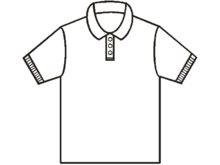 Polo1921 : Vaccin antituberculeux : le BCG, Albert Calmette et Camille Guérin1921 : Rustine, Louis Rustin1921 : Acétarsol, médicament anti-infectieux, Ernest Fourneau1921 : Avion de plus de 300 km/h, Nieuport-Delage1922 : Vaccin tétanos, Institut Mérieux301924 : Suspension oléopneumatique, Georges Messier1925 : Vaccin avec adjuvant, Gaston Ramon1926 : Polo (vêtement), René Lacoste, André Gillier1926 : joint de cardan homocinétique pour traction avant, (Joint Tracta) Jean-Albert Grégoire, Pierre Fenaille1926 : CinemaScope, (Hypergonar), Henri Chrétien1926 : Turbocompresseur pour avion, Auguste Rateau1927 : Carottage électrique, (détection du pétrole) Frères Schlumberger1927 : ABS (anti blocage des roues), Gabriel Voisin311928 : Béton précontraint, Eugène Freyssinet1928 : Craquage catalytique (chimie), Eugène Houdry1928 : Ondes Martenot, instrument de musique électronique, Maurice Martenot1929 : Radiosonde, (étude de l'atmosphère), Robert Bureau, Pierre Idrac1929 : Micheline (transport), Michelin20Années 1930[modifier | modifier le code]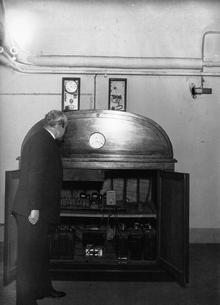 Horloge parlante de l'Observatoire de Paris en 19331930 : Coronographe, (pour l'étude du soleil) Bernard Lyot1930 : Empennage d'avion en "T", Élytroplan, Charles de Rougé1930 : Orgue électronique, Edouard Coupleux, Joseph Givelet321930 : Exploitation de l'énergie thermique des mers, Georges Claude1930 : Rhodoquine, médicament contre le paludisme, Ernest Fourneau, Institut Pasteur1930 : Antivol Neiman, Abram Neiman1931 : Suspension automobile à 4 roues indépendantes, André Dubonnet, Antoine-Marie Chedru1933 : Pipéroxane, premier médicament Antihistaminique (contre les allergies), Ernest Fourneau, Daniel Bovet1933 : Horloge parlante, Ernest Esclangon1934 : Radioactivité artificielle, Irène et Frédéric Joliot-Curie1934 : Radar, Emile Girardeau, dépôt du brevet et tests.1934 : Projecteurs hertziens, Clavier1934 : Pneu à lamelles, Michelin201935 : Propriétés thérapeutiques des sulfamides, J. et Th. Tréfouël, F. Nitti et D. Bovet (Institut Pasteur, laboratoire d'E. Fourneau)331936 : Crème solaire, Eugène Schueller, L'Oréal1937 : Pneumatique à carcasse d'acier, Metalic, Michelin201937 : Fusil pour pêche sous-marine, Jacques-Yves Cousteau1937 : Fusée à étages, Louis Damblanc1938 : Dacorène, premier médicament pour régulier le rythme cardiaque, Rhone-Poulenc, Ernest Fourneau1939 : Gramicidine, Antibiotique, René Dubos1939 : Diaphragme (optique) à ouverture automatique, MartinAnnées 1940[modifier | modifier le code]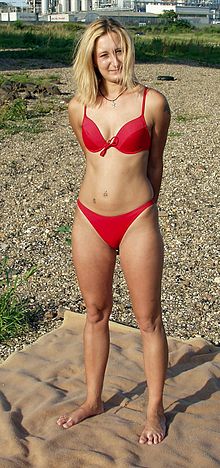 Bikini (vêtement)1940 : Accumulateur Zinc Argent, Henri André341941 : Rhovil (fibre textile), J Corbière1941 : Microscope protonique, Claude Magnan, Paul Chanson1943 : Scaphandre autonome moderne à détendeur automatique, Jacques-Yves Cousteau, Emile Gagnan1943 : Stigmomètre, dispositif pour appareil photographique, Lucien Dodin1944 : Photocomposition (lumitype), René Higonnet, Louis Moyroud351946 : Pneu à carcasse radiale, Michelin201946 : Bikini (vêtement), Louis Réard (déjà utilisé durant l'antiquité)1946 : Vélosolex, Solex (société)1946 : Codes (automobiles), Pierre Cibié1947 : Pansement soluble, Robert Monod1947 : Clavioline, synthétiseur de musique, Constant Martin1948 : Skis à fixation de sécurité, Jean Beyl1948 : Briquet à gaz, Henry Pingeot1948 : Dilvasène, médicament psychotrope, Ernest Fourneau, Daniel Bovet, Institut Pasteur, Rhône-Poulenc1949 : Avion à statoréacteur Leduc 010, (premier vol), René Leduc1949 : Mobylette, Eric Jaulmes, Charles Benoit, Motobécane1949 : Vaporisateur hypodermique, SchererAnnées 1950[modifier | modifier le code]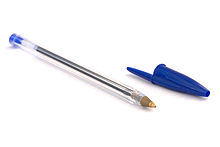 Bic Cristal1950 : Stylo à bille Bic Cristal, Marcel Bich, Bic (entreprise)1951 : Hélicoptère à turbine, SO 1120 Ariel III, SNCASE (premier vol)1952 : Pompage optique, permettant la conception de laser, Alfred Kastler1952 : Neuroleptique, Paul Charpentier, Henri Laborit, Pierre Deniker1952 : Hibernation artificielle, Henri Laborit1952 : Astrolabe à mercure, (observations astronomiques), André Danjon1953 : Portrait-robot, Roger Dambron, médaille de bronze au Concours Lépine1954 : Soudage par bombardement électronique, M Sthor, Commissariat à l'énergie atomique1954 : Aéronef à décollage et atterrissage verticaux, Michel Wibault (dépôt du brevet)1954 : Poêle en téflon anti-adhésive, Tefal, Marc Grégoire1955 : avion à réaction à moteurs arrières, Caravelle, Pierre Satre, Sud-Aviation1956 : Procédé SECAM de télévision couleur breveté, Henri de France1956 : Pot catalytique, Eugène Houdry361958 : Enceinte à amplificateur incorporée, Cabasse (entreprise)1959 : Soucoupe plongeante, Jacques-Yves Cousteau, Jean Mollard1959 : Metformine (glucophage)37 , médicament pour le diabète, Jean Sterne, Elie Azerad1959 : Verre progressif, Varilux, Bernard Maitenaz, commercialisation des verres1959 : Fer à coiffer électrique, René Lelièvre, Roger Lemoine1959 : Écran magique (jouet), André CassagnesAnnées 1960[modifier | modifier le code]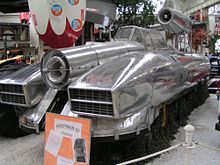 Aérotrain1961 : Animographe, machine pour produire des dessins animés, Jean Dejoux1963-1969 : Mise au point de nombreux détecteurs de particules, Georges Charpak1963 : Robot ménager (robot coupe), Pierre Verdun381963 : Doypack, sachet souple tenant debout, Louis Doyen1964 : Fromage sans matières grasses, Gervais (entreprise)1965 : K-way, Léon-Claude Duhamel1965 : Pneu asymétrique, Michelin XAS201966 : Usine marémotrice de la Rance, EDF1966 : Aérotrain, Jean Bertin1967 : Hélicoptère à rotor caréné, Fenestron (aéronautique), SA 340 Gazelle, Sud-Aviation1967 : Dépakote, (médicament contre l'épilepsie et la dépression), Pierre Eymard1968 : Bioprothèse valvulaire, (valve biologique), Alain Carpentier1969 : Boite de vitesse automatique à commande électronique, RenaultAnnées 1970[modifier | modifier le code]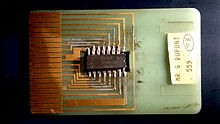 Un des premiers prototypes de carte à puce, réalisé par son inventeur Roland Moreno vers 19751970 : Digicode, Bob Carrière1971 : Fabrication assistée par ordinateur, (FAO), Pierre Bézier, Renault391972 : Le micro ordinateur, François Gernelle1972 : Langage de programmation Prolog, Alain Colmerauer, Philippe Roussel1972 : Chirurgie par cœlioscopie, Philippe Mouret1973 : Synthèse des cryptates, Jean-Marie Lehn1973 : Absorbeur d'humidité, Jean Vasseur401974 : Carte à puce, Roland Moreno1974 : Interféromètre à 2 télescopes, Antoine Labeyrie411976 : Vaccin contre l'hépatite B, Philippe Maupas1976 : Stimulateur respiratoire, Roy-Camille1978 : Verrouillage à distance des portes de voiture (plip), Paul Lipschutz1978 : Allumage électronique intégral, Thomson1978 : Insecticide Decis, Roussel-Uclaf1978 : Navelbine, médicament anticancéreux, Pierre Potier, Laboratoires Pierre Fabre421979 : Culture in vivo de lymphocytes T, équipe de l'hôpital Saint-Louis (Paris)Années 1980[modifier | modifier le code]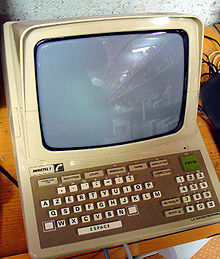 Minitel1980 : Forage horizontal industriel, Elf, Institut français du pétrole1980 : Minitel, début de l'utilisation, PTT1981 : élastomère PEBA, Gérard Deleens, Elf1981 : Pompe à insuline sous-cutanée43, Jacques Mirouze1981 : TGV, conception de 1974 à 1981 par Alstom (société)1982 : Almitrine (Vectarion), médicament pour l'insuffisance respiratoire, Servier1983 : Enrobé drainant (revêtement routier), société Beugnet1983 : Langage de progmmation Ada, Jean Ichbiah, CII-Honeywell Bull1984 : Laser dentaire Erbium et YAP, (SAT)1985 : Vaccin contre la leishmaniose, L. Monjour1985 : Test de dépistage du SIDA, Institut Pasteur1985 : Hydreliox, mélange gazeux pour la plongée sous-marine, Henri Germain Delauze, Comex1985 : Vaccin humain obtenu par génie génétique, Institut Pasteur441986 : Langage de programmation Caml, Inria1986 : Casque antibruits actif (à émission de contre-bruit) Christian Carme, Alain Roure1986 : Pavé autobloquant, René Temey1986 : Stent endocoronaire, Jacques Puel431986 : Radeau des cimes, pour l'exploration de la Canopée, Gilles Ebersolt1986 : Adrafinil, médicament psychostimulant, Laboratoire Louis Lafon 451987 : Tablette numérique, Linus Technologies1987 : Stimulation cérébrale profonde (traitement de la maladie de Parkinson), Alim-Louis Benabid, Pierre Pollak1988 : Miroirs à retournement temporel (retournement d'ondes sonores) Mathias Fink1988 : Pilule abortive RU486, Étienne-Émile Baulieu1988 : Embrayage électronique, Valeo1989 : Test Hépatite C, Ortho Diagnostic1989 : Suspension hydractive, Citroën XM1989 : Docétaxel (taxotère), médicament anticancéreux, Pierre Potier, Rhône-Poulenc42Années 1990[modifier | modifier le code]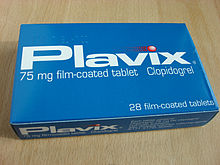 Plavix1990 : Son numérique salles cinémas, LC Concept1990 : Agomélatine (Valdoxan), médicament antidépresseur, Servier1991 : Modafinil, médicament psychostimulant, Laboratoire Louis Lafon 461994 : Pneu vert, à faible résistance à l'avancement, Michelin Energy201996 : Pneu indéjantable à accrochage vertical, PAX System (permettant de rouler en cas de crevaison), Michelin201996 : Pneu de couleur, (commercialisation), Michelin201998 : Composition musicale automatique, René-Louis Baron1999 : Plavix, médicament anticoagulant, Sanofi-Aventis1999 : Format de compression video DivX, Jérôme RotaAnnées 2000[modifier | modifier le code]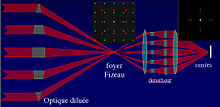 Hypertélescope2001 : Baladeur multimédia : (Archos).2001 : cigarette électronique, Stéphane Marc Vlachos47,2001 : Chirurgie à distance, Jacques Marescaux, Michael Gagner (États-Unis)482002 : Implantation de valve aortique par voie percutané (TAVI), Alain Cribier49.2004 : Hypertélescope, Antoine Labeyrie, Hervé Le Coroller, Julien Dejonghe502004 : Ranélate de strontium (Protelos), médicament pour les os, Servier2005 : Première transplantation d'un visage, Bernard Devauchelle, Jean-Michel Dubernard2005 : Telvibudine, médicament contre l'hépatite B, Gilles Gosselin, Jean-Louis Imbach, Martin L. Bryant, prix de l'inventeur européen 2012512005 : Ivabradine (Procoralan), médicament pour le cœur, Servier, Prix Galien 2008 52Années 2010[modifier | modifier le code]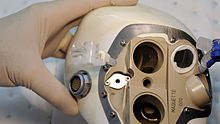 Cœur artificiel CARMAT2011 : Pneu increvable colmatant instantanément toute perforation, Michelin53 (commercialisation prévue en 2014)2011 : Hématies artificielles fonctionnelles2011 : Hélicoptère entièrement électrique, Pascal Chrétien2011 : Vitrimère, matériau plastique, Ludwik Leibler, prix de l'inventeur européen 201554,2012 : Larynx artificiel, Christian Debry 552012 : Tériflunomide, médicament pour la sclérose en plaque, Sanofi2013 : Cœur artificiel autonome, Alain Carpentier, CARMAT2014 : Distributeur automatique de baguettes chaudes, (gagnant du concours Lépine), Jean-Louis Hecht, Jean-Claude Hecht 562016 : Route solaire, Colas, CEA Tech2016 : Vaccin contre la dengue, Dengvaxia, Sanofi-Pasteur